Modulo B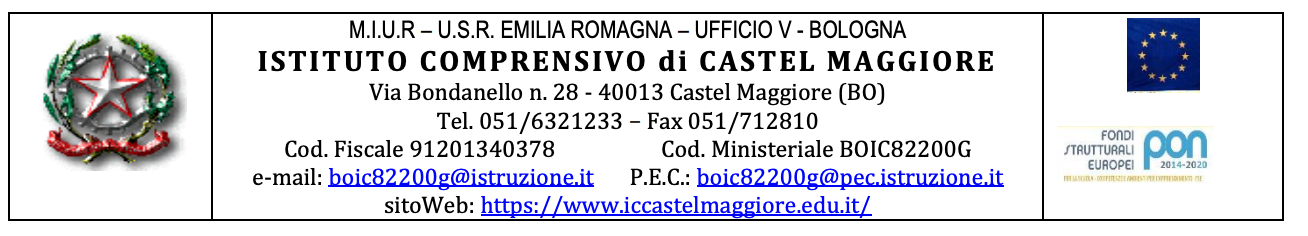 Alla Dirigente Scolastica Istituto Comprensivo di Castel MaggioreOggetto: Richiesta di ritiro dalla scuola a.s. 202..…/202..…		(Scadenza termine di presentazione della domanda: 15 marzo a.s. in corso)I sottoscritti: -padre/tutore……………………………………………………..nato a……………………………… il…………… in possesso del seguente titolo di studio:………………………………...…………….residente a……………………………………………….. in via………………..……………….…… n°………-madre…………………………………………………….. nata a……………………………………  il.………………. in possesso del seguente titolo di studio: …………………………………………………..……residente a……….…….……………… in via………………….……………………………n°……......…dell’alunno/a…………………………………………….……..…nato/a a….……..….…………………… il…….…………….. residente a …………….……………………………………………………., iscritto/a nell’anno scolastico  202..…/202..… alla classe………………… del plesso…………………………………………………………….………..INFORMANOche intendono ritirare dalla frequenza scolastica e dall’I.C. di Castel Maggiore  il/la propri…. figlio/a per l’anno scolastico in corso per il seguente motivo:………….………………………………………………………………………………………………………………………………………….….……………………………………………………………………………………………………………………………………………………………………………………………………………………………………………………………………………………………………………………Castel Maggiore, ……………………………………………Documento di riconoscimento del padre/tutore ……………………………..……. Firma……………………………………..Documento di riconoscimento della madre ……………………………..…………….………Firma……………………………………..In caso di firma di un Solo Genitore/tutore/affidatario: “Il/La sottoscritto/a, conformemente alle disposizioni in materia di autocertificazione e consapevole delle conseguenze amministrative e penali per chi rilasci dichiarazioni non veritiere, di formazione o uso di atti falsi, ai sensi del DPR 245/2000, dichiara di aver rilasciato la predetta autorizzazione in osservanza delle disposizioni sulla responsabilità genitoriale di cui agli artt. 316, 337 ter e 337 quater del codice civile, che richiedono il consenso di entrambi i genitori.”Firma ………………………………………………………Si allega: Fotocopia dei documenti di identità degli esercenti la responsabilità genitoriale.